                                                                                                   27.5.2020.GOSPODARSTVO  NIZINSKIH  KRAJEVAObjasni zašto  su  nizinski  krajevi  pogodni  za  poljodjelstvo.___________________________________________________________________________________________________________________________   Imenuj  poljoprivredne  kulture  nizinskih  krajeva prikazane na  fotografijama.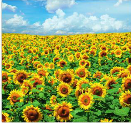 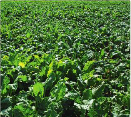 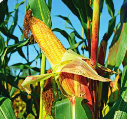 ___________________________________________________________Na plodnim oranicama nizinskih krajeva ratari najiše uzgajaju:Pšenicu, kukuruz, suncokret, šećernu repuSmokve i maslineMandarine i limuneU nizinskim krajevima ima najviše šuma:borahrasta lužnjakajele  Pronađi u udžbeniku i napiši gdje su najeća nalazišta nafte. ______________________________________________________________________________________________________________________